SUMMER CAMP NÁMESTOVOOrganizátor: Europe direct Trstená + mesto NámestovoDátum: 6.7.2020-10.7.2020Téma tábora: rozprávka VajanaZameranie: ekológia, anglický jazyk, rozvoj vnímavosti a kreativityCena: ZADARMOPočet detí: Maximálne 25Animátori: 4Program: 8:00-8:30- vítanie detí, úvod8:30-9:00- zahrievacie tímové hry9:10- 9:30 raňajky9:30- aktivity/výpravy do okolia12:00-12:30 - obed12:30- spoločné hryAktivity budú zahŕňať: tajné legendy, kamene hodnôt, anglické kolektívne hry, striekačkové vojny, umelecký kútik, náuka o správnom separovaní formou hry, kreatívne dopoludnia, tanečný workshop, hry na sústredenie a rovnováhu, súťaže, tajné abecedy Maorov, výroba darčekov, vodné hry a mnohé iné Prečo organizujeme tento tábor?Sme informačná kancelária zriadená Európskou komisiou a našou úlohou je nielen prinášať info o dianí v rámci EÚ, ale tiež prinášať a žiť európske top témy na Slovensko. V súčasnosti je najvyššou prioritou ekológia a my sa budeme snažiť deťom ukázať ako sa dá žiť v súlade s prírodou, prečo ju treba chrániť a ako každý môže priložiť ruku k dielu. Zároveň im chceme pomôcť v angličtine, keďže naša Vajana hovorí iba po anglicky, budú s ňou komunikovať po anglicky. Veľa sa tak naučia a odbúrajú stres z rozprávania. Tiež ich budeme viesť k vnímavosti, všímaniu si potrieb ostatných a uvedomovaniu si rozdielnosti a vzájomnej potreby tolerancie. Súčasťou aktivít budú kreatívne workshopy, tancovanie aj učenie sústrediť sa. Všetky tieto témy budeme prinášať prostredníctvom zábavných detských hier a objavovania. Našim cieľom je pomôcť deťom s angličtinou, vniesť medzi deti lásku k prírode a k iným ľuďom, hoci nemajú rovnaké názory, alebo pohľady na svet ako oni. Pravidlá pre deti:  1, byť sám sebou2, nerozprávať, keď hovorí animátor3, nepoužívať mobil mimo prestávokPravidlá pre rodičov: 1, Nedávajte do tábora choré deti/deti s teplotou2, Nedávajte deťom hodnotné predmety3, Zabezpečte, aby si doniesli rúško4, Vyplňte online prihlášku: https://viac.typeform.com/to/SPDFSFrHTešíme sa na všetky deti a ďakujeme za dôveruS pozdravom Mgr. Maja Kleinová Marković+ Samia Zenasni 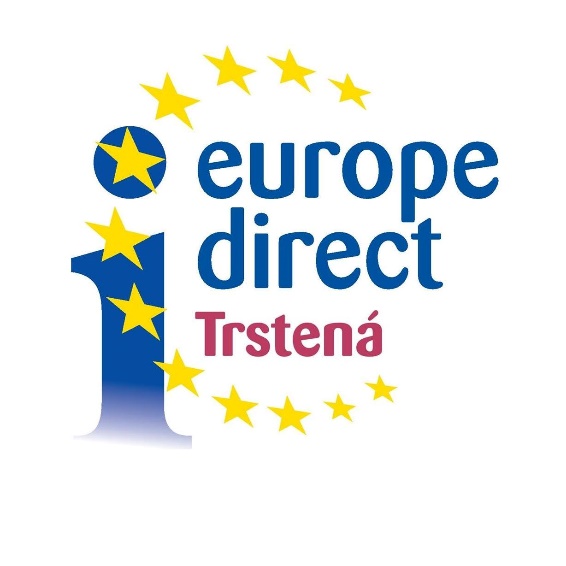 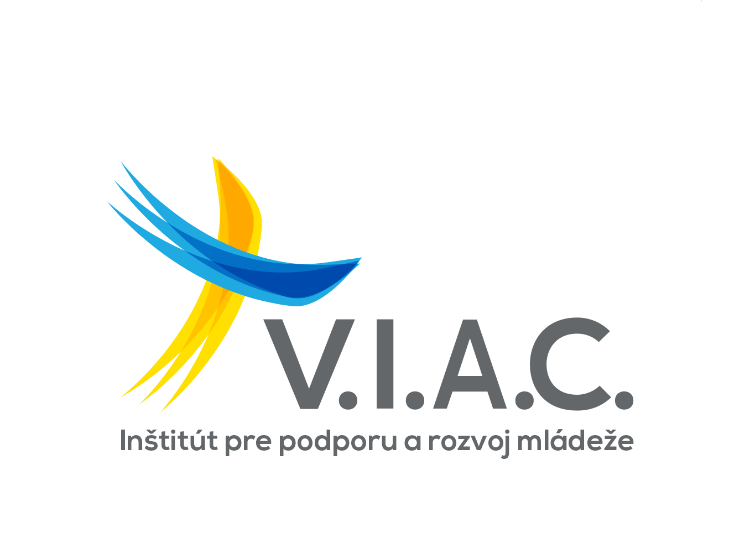 